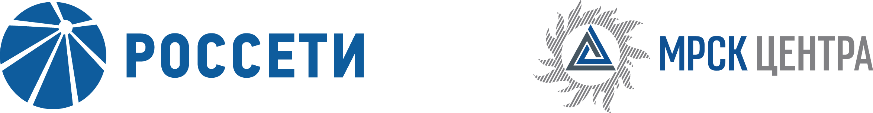 Уведомление №1об изменении условий извещения и закупочной документации открытого запроса предложений для заключения Договора на оказание услуг по обслуживанию территории с посадкой растений на объекте «СКВЕР ЭНЕРГЕТИКОВ» по адресу г. Воронеж, ул. Арзамасская, д. 2 для нужд ПАО «МРСК Центра» (филиала «Воронежэнерго»),(опубликовано на официальном сайте Российской Федерации для размещения информации о размещении заказов www.zakupki.gov.ru, на электронной торговой площадке ПАО «Россети» www.rosseti.ru №31806430021 от 27.04.2018 года, а также на официальном сайте ПАО «МРСК Центра» www.mrsk-1.ru в разделе «Закупки»)Организатор запроса предложений ПАО «МРСК Центра», расположенный по адресу: РФ, 127018, г. Москва, 2-я Ямская ул., д. 4, (контактное лицо: Зайцева Александра Анатольевна, контактный телефон (473) 257-94-66), на основании протокола от 14.05.2018 года № 0144-ВР-18-1 вносит изменения в извещение и закупочную документацию открытого запроса предложений для заключения Договора на оказание услуг по обслуживанию территории с посадкой растений на объекте «СКВЕР ЭНЕРГЕТИКОВ» по адресу г. Воронеж, ул. Арзамасская, д. 2 для нужд ПАО «МРСК Центра» (филиала «Воронежэнерго»).Внести изменения в извещение и закупочную документацию и изложить в следующей редакции:Дата окончания срока приема заявок: 17.05.2018 12:00 [GMT +3]Дата и время окончания срока публикации протокола вскрытия конвертов: 17.05.2018 23:30 [GMT +3]пункт 3.4.1.3 закупочной документации: «…Заявки на ЭТП могут быть поданы до 12:00 «17» мая 2018 года, при этом предложенная Участником в Письме о подаче оферты (подраздел 5.1) цена должна соответствовать цене, указанной Участником на «котировочной доске» ЭТП…»Примечание:По отношению к исходной редакции извещения и закупочной документации открытого запроса предложений для заключения Договора на оказание услуг по обслуживанию территории с посадкой растений на объекте «СКВЕР ЭНЕРГЕТИКОВ» по адресу г. Воронеж, ул. Арзамасская, д. 2 для нужд ПАО «МРСК Центра» (филиала «Воронежэнерго») внесены следующие изменения:изменен крайний срок подачи заявок.	В части, не затронутой настоящим уведомлением, Участники руководствуются извещением и закупочной документацией открытого запроса предложений для заключения Договора на оказание услуг по обслуживанию территории с посадкой растений на объекте «СКВЕР ЭНЕРГЕТИКОВ» по адресу г. Воронеж, ул. Арзамасская, д. 2 для нужд ПАО «МРСК Центра» (филиала «Воронежэнерго»), (опубликовано на официальном сайте Российской Федерации для размещения информации о размещении заказов www.zakupki.gov.ru, на электронной торговой площадке ПАО «Россети» www.rosseti.ru №31806430021 от 27.04.2018 года, а также на официальном сайте ПАО «МРСК Центра» www.mrsk-1.ru в разделе «Закупки»).Председатель закупочной комиссии – заместитель генерального директора –директор филиала ПАО «МРСК Центра» –«Воронежэнерго»	                                                                                  	                        Голубченко Е.А.